Record of War work from Hunstanton Guide Company logbook 1939-45 Maths Activity SheetUse the Record of War Work below and your research skills to answer the questions.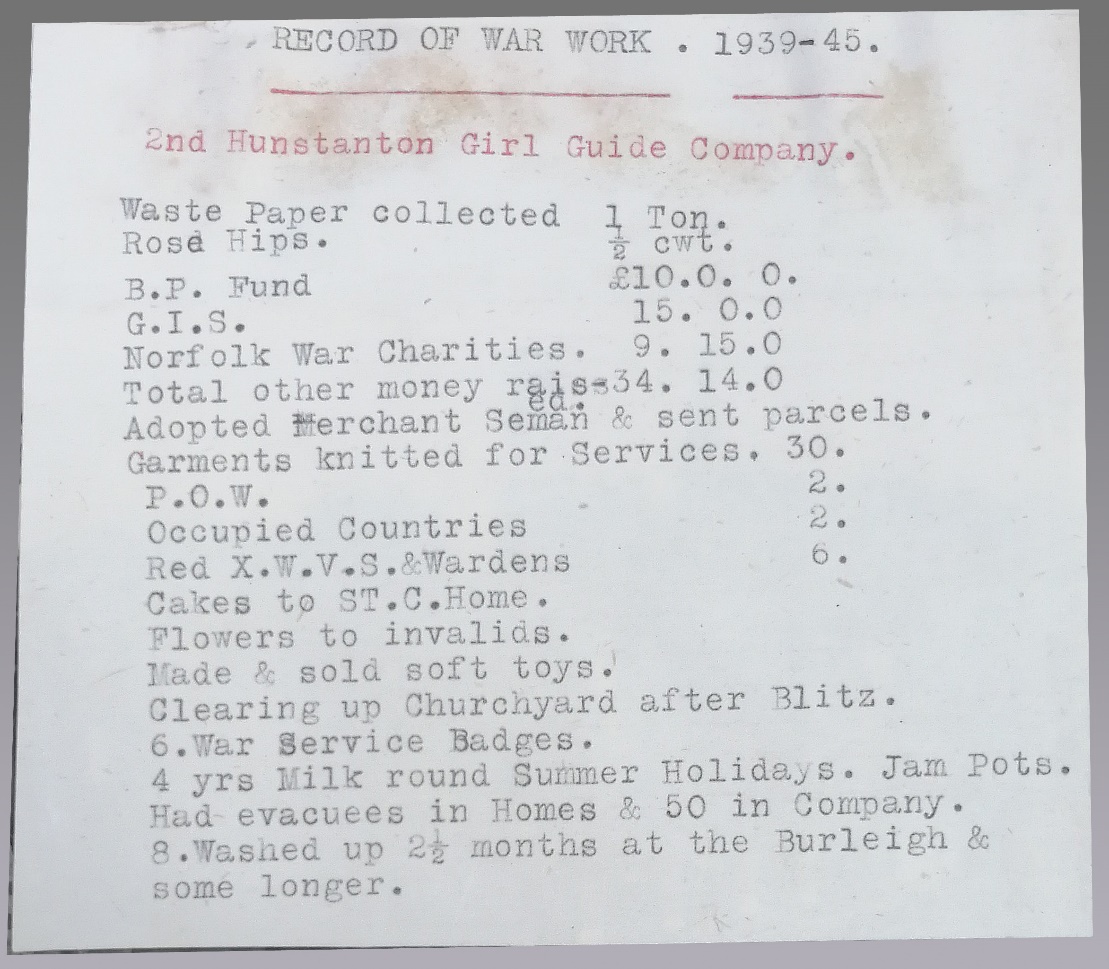 The Hunstanton Guides collected 1 ton of waste paper. How many kilograms are there in 1 Imperial ton?At this time, money was counted in imperial amounts rather than decimal. There were three denominations of money. Find out what they were called.a) 				b) 			c)How would you say the following amounts of imperial money? £10.0.0			£9.15.0How much money was raised in total?£1.0.0 then = £30.18 today. What is the equivalent amount that was raised in today’s money?